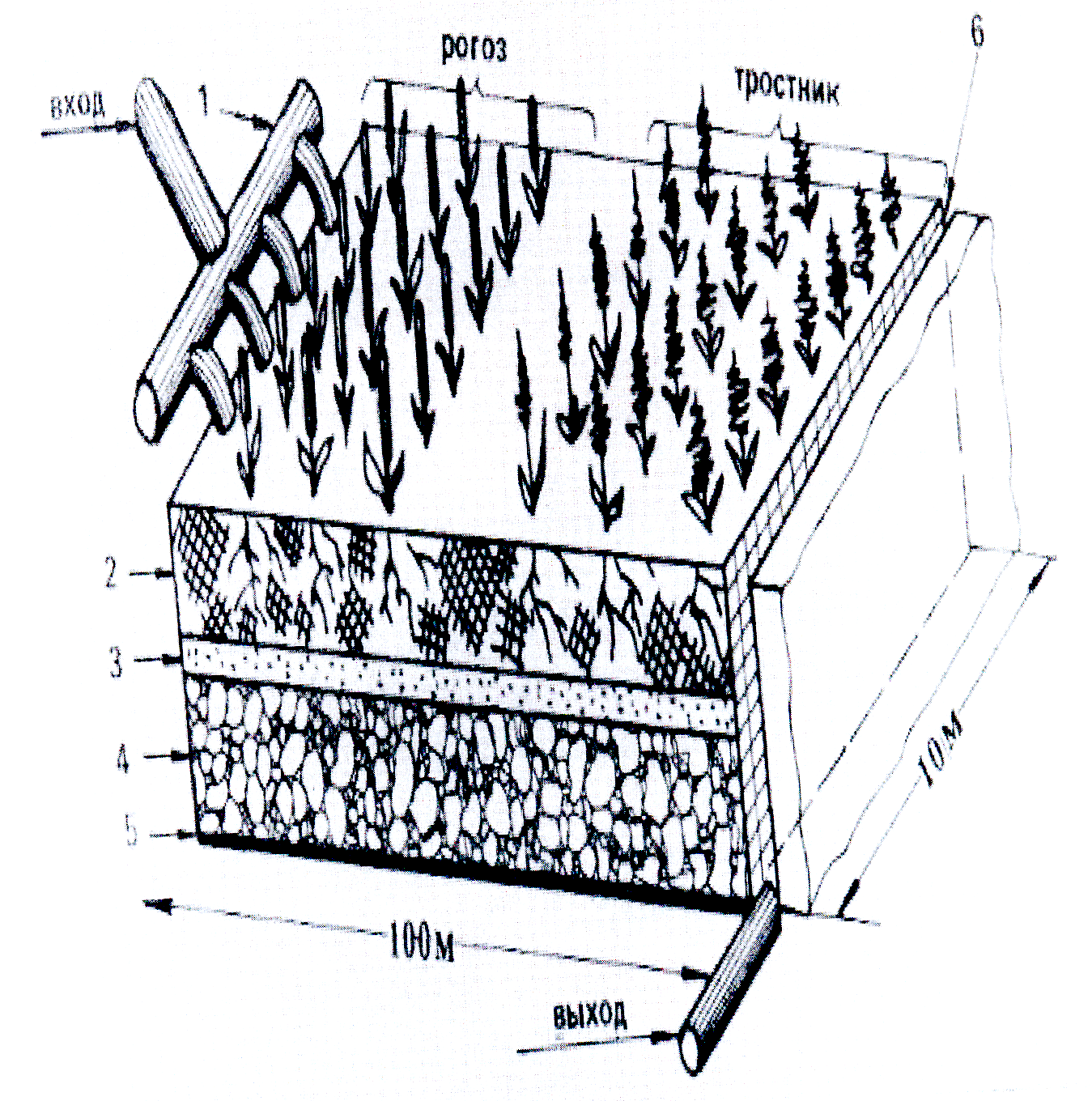 Схема ботанической  площадки (уклон 2% ): распределительная гребенкагрунт с корневищамипесокгравий или щебеньподложкаприемная траншея.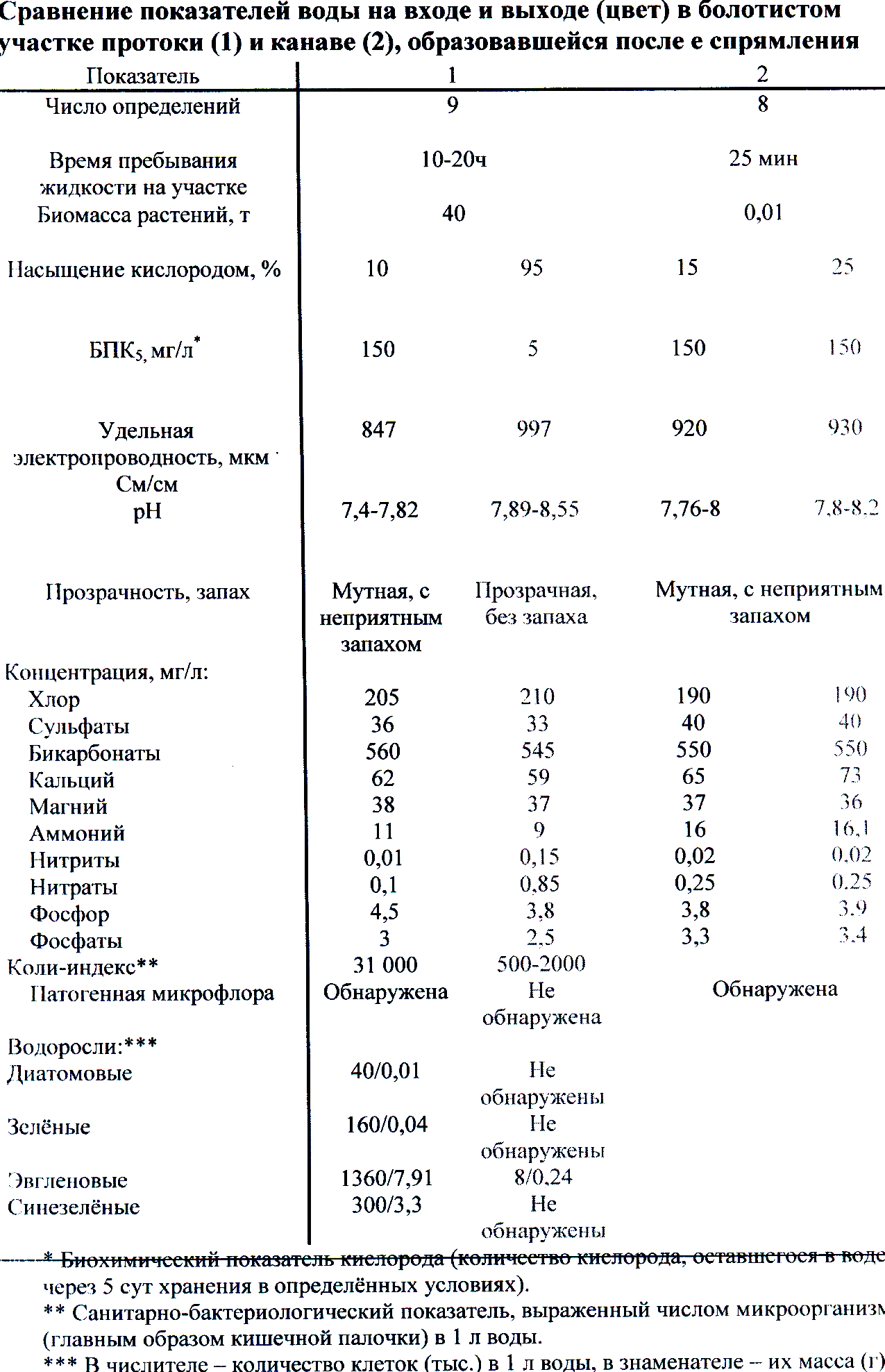 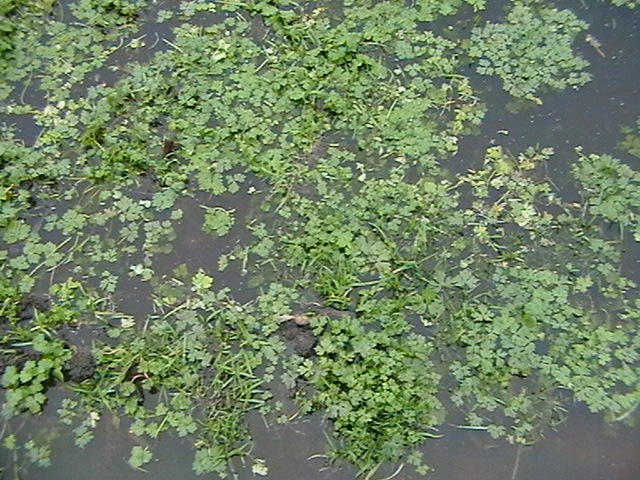  Ряска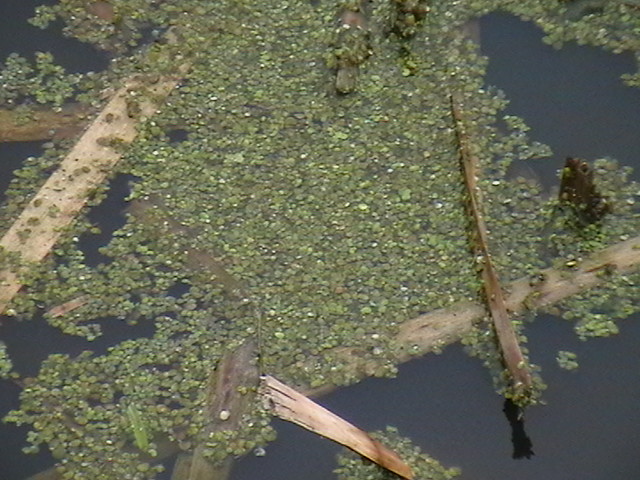 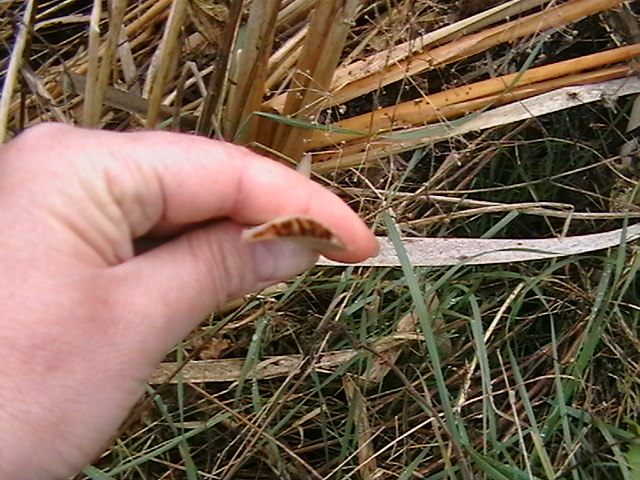 Воздухоносные пути.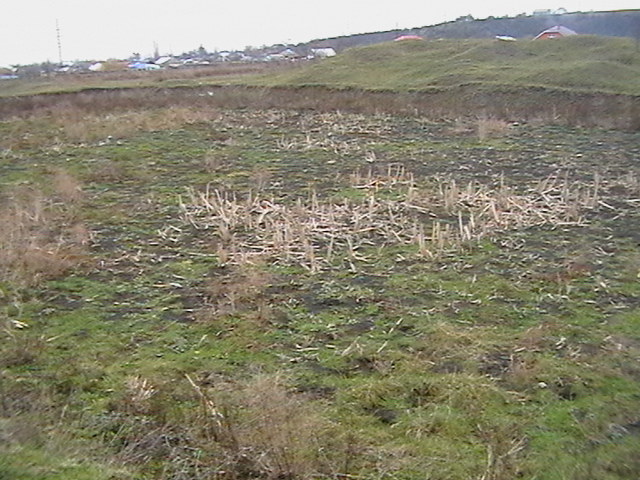 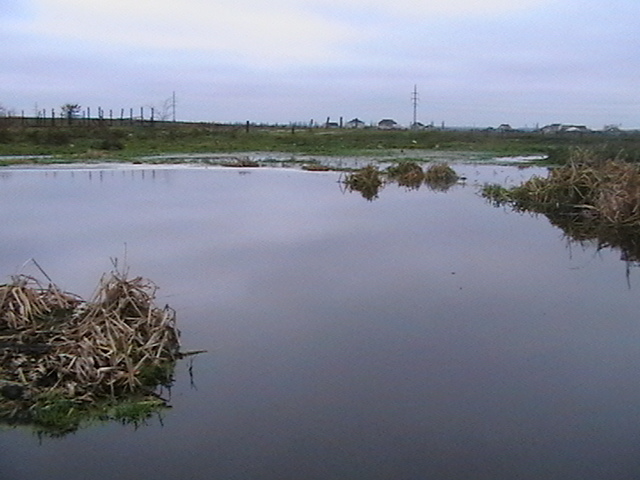 Заросли камыша и тростника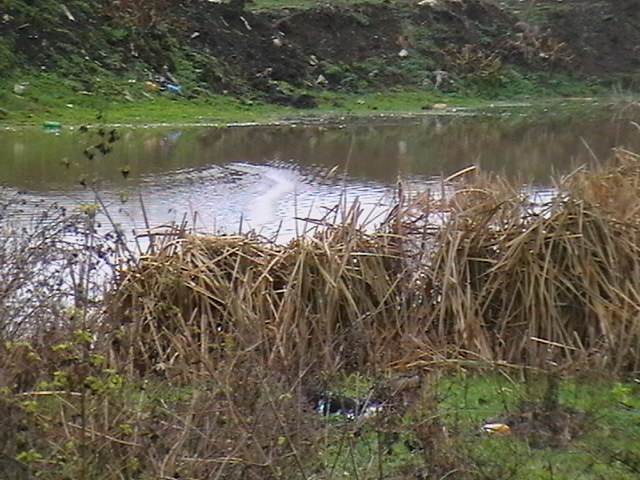 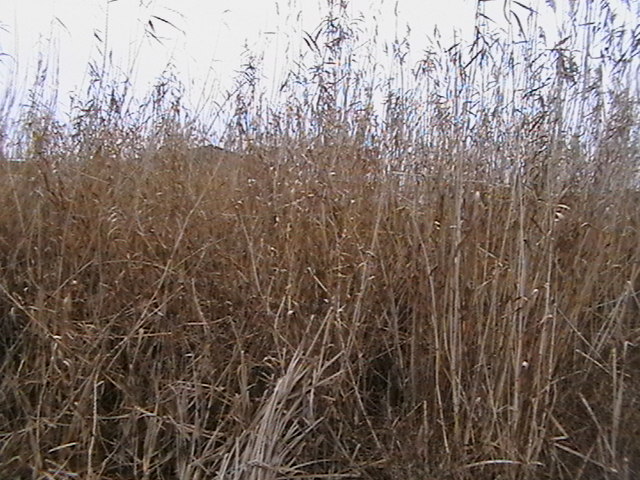 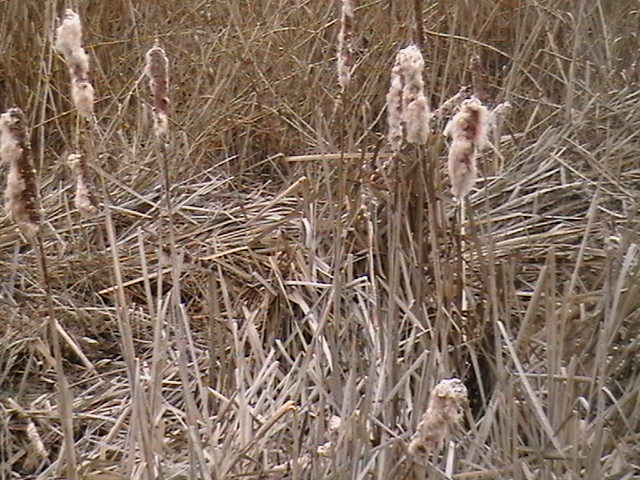 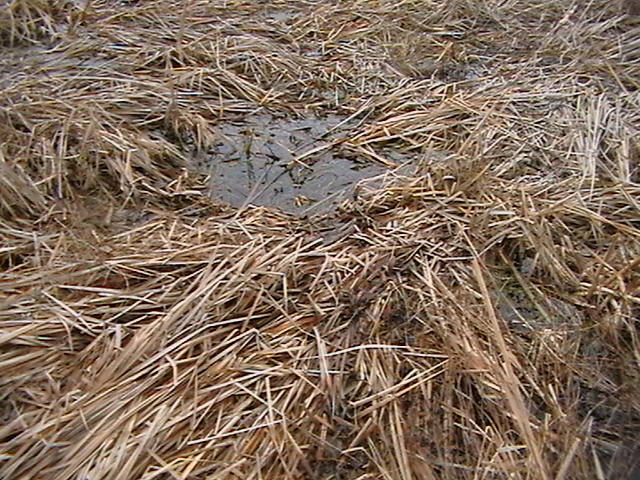 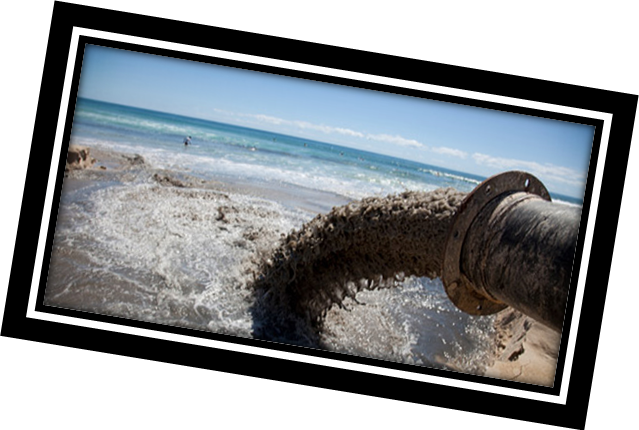 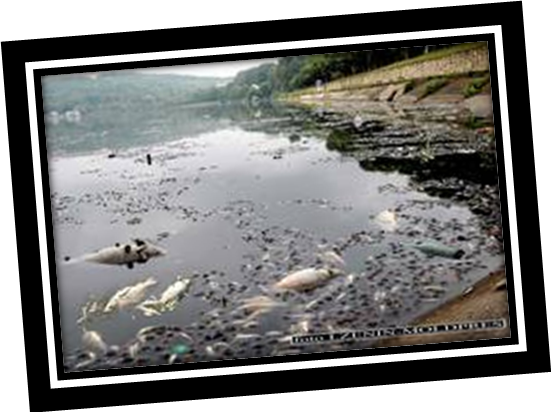 